2022 SHAKERS TOURNAMENT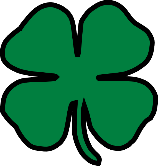 Entry FormYour Team InformationOther Information- Please note that each event combines the categories (youth teams will play against the adults)- Pitching distance is set at the adult distance for both events- Only cash, cheque or email transfer will be accepted for payment- Please make cheques payable to Shakers Softball- Entry fee must be received to hold your spot in the tournament- Please send entry form and payment to Allan Schwartz either by mail or emailTournament InformationTournament InformationDate:June 10-12, 2022Location:William Lede Park (Leduc, AB)Entry Fee:$700.00Contact:Allan Schwartz2307 113A Street, Edmonton, AB, T6J 4Y1(780) 435-7091allan.calahoo@gmail.comWebsite:Facebook.com/shakerssoftballOpen Event:U19A Girls, Senior Women, Intermediate A WomenSecond Event:U16A Girls, U19B Girls, Intermediate B, & C Women, Masters WomenTeam Name:Contact Name:Cell Number:Email:Mailing Address:Select which Event:  Open 	  Second